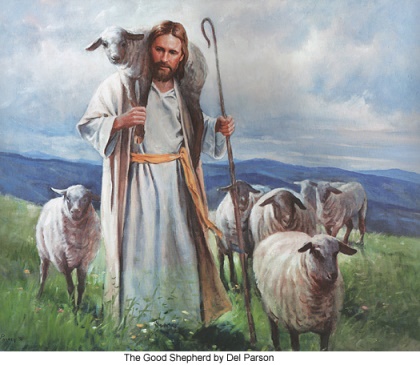               Our Shepherd of Cornville